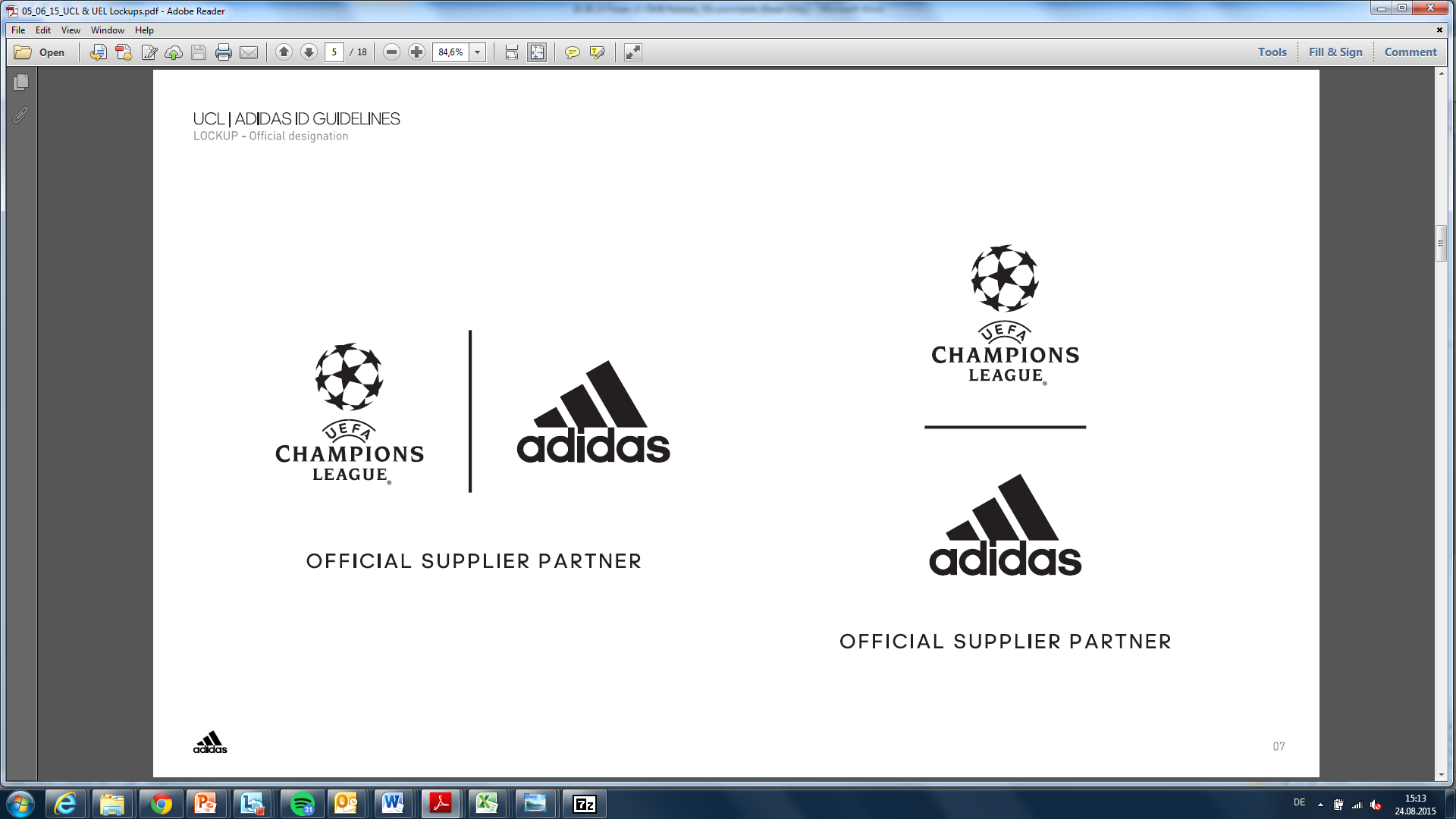 h adidas αποκαλυπτει την επισημη μπαλα του uefa champions league στον παγκοσμιο τελικο της ΔΙΟΡΓΑΝΩΣΗΣ #bethedifference H adidas Finale 15, η Επίσημη Μπάλα των Αγώνων του UEFA Champions League, θα παρουσιαστεί σε μια μοναδική γιορτή του ποδοσφαίρου στη Μασσαλία.H adidas θα παρουσιάσει αύριο στη Μασσαλία την Finale 15, την Επίσημη Μπάλα του UEFA Champions League για τη σεζόν 2015/16, κατά τη διάρκεια του Παγκόσμιου Τελικού της διοργάνωσης #BETHEDIFFERENCE. Στη Μασσαλία για πρώτη φορά θα συναντηθούν και οι κορυφαίες ποδοσφαιρικές ομάδες της Ευρώπης: η Manchester United, η Real Madrid, η AC Milan, η Bayern Munich, η Chelsea FC και η Juventus. Οι ποδοσφαιριστές των έξι κορυφαίων club της ηπείρου μας θα βρεθούν στη μεγάλη γιορτή του σύγχρονου ποδοσφαίρου που διοργανώνει η adidas, για να βραβεύσουν τους νικητές του Παγκόσμιου Τελικού της διοργάνωσης #BETHEDIFFERENCE. Η μπάλα Finale 15 θα χρησιμοποιηθεί κατά στη φάση των ομίλων του UEFA Champions League, της πιο δημοφιλούς διασυλλογικής διοργάνωσης ποδοσφαίρου παγκοσμίως, ενώ έχει ήδη κάνει την εμφάνιση της στους προκριματικούς αγώνες. Όσον αφορά στο σχεδιασμό της, τα χαρακτηριστικά αστέρια του UEFA Champions League εξακολουθούν να κυριαρχούν στο πάνελ της μπάλας, όμως παράλληλα χρησιμοποιούνται και σχεδιαστικά στοιχεία εμπνευσμένα από την πόλη του Μιλάνου, όπου θα πραγματοποιηθεί o φετινός Τελικός του UEFA Champions League.Καθώς η εκδήλωση στη Μασσαλία πραγματοποιείται την ίδια μέρα με την κλήρωση των ομίλων του UEFA Champions League για τη σεζόν 2015/16, η adidas θα παρουσιάσει για πρώτη φορά κατά τη διάρκεια της εκδήλωσης και τις τρίτες εμφανίσεις των έξι κορυφαίων ευρωπαϊκών ομάδων.Σχετικά με την κατηγορία adidas FootballΗ adidas είναι ο παγκόσμιος ηγέτης στο χώρο του ποδοσφαίρου. Αποτελεί επίσημο χορηγό και προμηθευτή των μεγαλύτερων ποδοσφαιρικών διοργανώσεων στον κόσμο, όπως το FIFA World Cup, το FIFA Confederations Cup, το UEFA Champions League, το UEFA Europa League και το Ευρωπαϊκό Πρωτάθλημα. Η adidas χορηγεί μερικές από τις μεγαλύτερες ομάδες παγκοσμίως, όπως τις Manchester United, Real Madrid, FC Bayern Munich, Juventus, Chelsea και AC Milan. Επίσης, πολλοί από τους καλύτερους ποδοσφαιριστές του κόσμου ανήκουν στο roster της adidas, όπως οι Leo Messi, Gareth Bale, Thomas Müller, Luis Suarez, James Rodriguez, Diego Costa και Mesut Özil, αλλά και οι Έλληνες Kώστας Μήτρογλου, Νίκος Καρέλης, Σωκράτης Παπασταθόπουλος, Ορέστης Καρνέζης και Γιάννης Μανιάτης.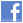 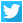 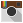 